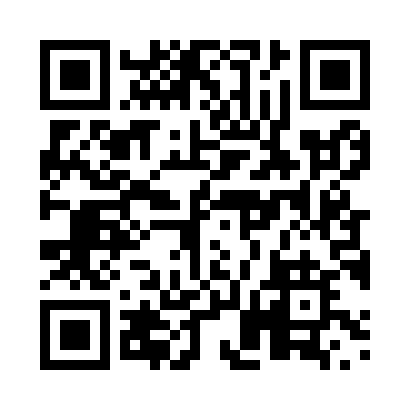 Prayer times for Rosetown, Saskatchewan, CanadaMon 1 Jul 2024 - Wed 31 Jul 2024High Latitude Method: Angle Based RulePrayer Calculation Method: Islamic Society of North AmericaAsar Calculation Method: HanafiPrayer times provided by https://www.salahtimes.comDateDayFajrSunriseDhuhrAsrMaghribIsha1Mon3:084:591:166:529:3211:242Tue3:085:001:166:529:3211:243Wed3:095:011:166:529:3211:244Thu3:095:021:176:529:3111:245Fri3:105:031:176:529:3011:246Sat3:105:031:176:519:3011:237Sun3:115:041:176:519:2911:238Mon3:115:051:176:519:2911:239Tue3:125:061:176:509:2811:2210Wed3:125:071:176:509:2711:2211Thu3:135:091:186:509:2611:2212Fri3:145:101:186:499:2511:2113Sat3:145:111:186:499:2411:2114Sun3:155:121:186:489:2311:2115Mon3:155:131:186:489:2211:2016Tue3:165:141:186:479:2111:2017Wed3:175:161:186:479:2011:1918Thu3:175:171:186:469:1911:1919Fri3:185:181:186:459:1811:1820Sat3:195:191:186:459:1711:1721Sun3:195:211:186:449:1511:1722Mon3:205:221:186:439:1411:1623Tue3:215:241:196:439:1311:1524Wed3:225:251:196:429:1111:1525Thu3:225:261:196:419:1011:1426Fri3:235:281:196:409:0811:1327Sat3:245:291:186:399:0711:1328Sun3:245:311:186:389:0511:1229Mon3:255:321:186:389:0411:1130Tue3:265:341:186:379:0211:1031Wed3:275:351:186:369:0111:09